NATIONAL ASSEMBLY 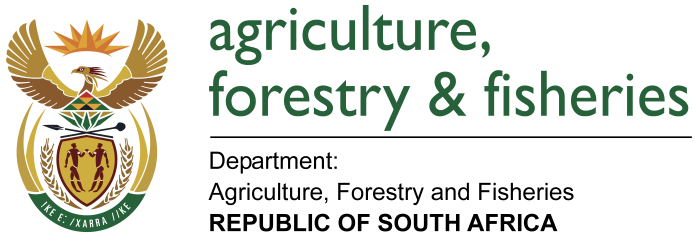 WRITTEN REPLYQUESTION 1458 / NW1561EMINISTER OF AGRICULTURE, FORESTRY AND FISHERIES:MS E R WILSON (DA) TO BE ASKED TO THE MINISTER OF AGRICULTURE, FORESTRY AND FISHERIESQUESTION:(1)       Whether, with reference to the reply of the President, Mr C M Ramaphosa, to the debate on the State of the Nation Address on 22 February 2018 to implement lifestyle audits, (a) he, (b) senior management service members in his department and/or (c) any of the heads of entities reporting to him have undergone a lifestyle audit in the past three financial years; if not, have any plans been put in place to perform such audits; if so, in each case, what are the details of the (i) date of the lifestyle audit, (ii) name of the person undergoing the audit, (iii) name of the auditing firm conducting the audit and (iv) outcome of the audit; (2)       whether he will furnish Ms E R Wilson with copies of the lifestyle audit reports?           REPLY:Currently no lifestyle audits were done for the Minister, senior management in the department or any heads of entities reporting to the Minister in the past three financial years that the Minister is aware off. Normally lifestyle audits are done during investigations. The current approved internal audit plan for 2018/19 does not include lifestyle audits as internal audit does not have the necessary capacity, tools and/or skills to do these audits. An auditing firm will have to be appointed for this purpose. The Minister and Director General still needs to decide for whom/what levels, how and when these lifestyle audits need to be done. This can be a costly exercise and the necessary budget needs to be allocated to appoint an auditing firm to conduct lifestyle audits.